ДЕСЯТИДНЕВНОЕМЕНЮ ШКОЛЬНОЙ СТОЛОВОЙ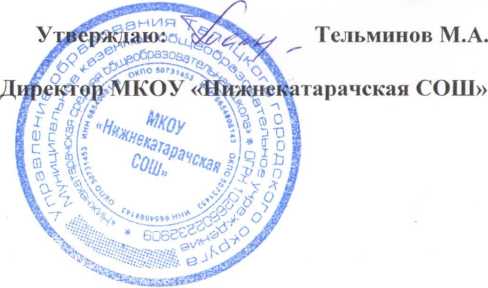 МКОУ « НИЖНЕКАТАРАЧСКАЯ ОСНОВНАЯ ОБЩЕОБРАЗОВАТЕЛЬНАЯ ШКОЛА»            на 2020 - 2021 учебный год. № Рецептуры 'Наименование \ блюдаВыход, гВыход, гЭнергетическая ценность, ккалХимический составХимический составХимический состав. № Рецептуры 'Наименование \ блюдаДо 10 летС 11 летЭнергетическая ценность, ккалБелки,гЖиры, гУглеводы, г1 день1 день1 день1 день1 день1 день1 день1 деньОбедОбедОбедОбедОбедОбедОбедОбед3(6)Салат из помидоров80120116•0,811.08т	лЛ Л119(1)Щи из свежей капусты со сметаной220\10260932,086,286,92378(1)Котлета паровая75100.<	1369,656,210.45469(1)Макароны отварные1501802004,811,119.8638(4)Чай с сахаром200/15200/15580,2 ’0,115,]Хлеб пшеничный хлеб ржаной витаминизированный901102137,160,9542.6Фрукты свежие10010090,41,53-22,4Итого906,426,2235,71120,57Итого за день1441,434,7249,35214,89№Рецептуры 1Наименование , ■ 'блюдаВыход, гВыход, гЭнергетическая ценность, ккалХимический составХимический составХимический состав№Рецептуры 1Наименование , ■ 'блюдаДо 10 летС 11 летЭнергетическая ценность, ккалБелки, гЖиры, гУглеводы, г                                                                                              2 день                                                                                              2 день                                                                                              2 день                                                                                              2 день                                                                                              2 день                                                                                              2 день                                                                                              2 день                                                                                              2 деньОбедОбедОбедОбедОбедОбедОбедОбед47(4)Салат из огурцов80120104. 0.1212.9’	2.4Н3(1)Борщ со сметаной240\20300\2019310,088.2619.5303(1)Рыба припущенная в сметанном соусе90 -1 108418,61-2-470(1)Рис отварной с маслом150\8180\102164,56.1535.78Компот из кураги витаминизированное2002001371,04 '-31,61Хлеб пшеничный хлеб ржаной витаминизированный901102137,160,9542,6Фрукты свежие150150710,60,6 .15,6Итого101841,730,06147,49Итого за день157156,7643,64239,41№ Рецептуры \№ Рецептуры \Наименование блюдаВыход, гВыход, гЭнергетическая ценность, ккалХимический составХимический составХимический состав№ Рецептуры \№ Рецептуры \Наименование блюдаДо 10 летС 11 летЭнергетическая ценность, ккалБелки, гЖиры, гУглеводы, г3 день3 день3 день3 день3 день3 день3 день3 день3 деньОбедОбедОбедОбедОбедОбедОбедОбедОбед46-4Салат из огмрцов с зеленьюСалат из огмрцов с зеленью90110790.674>	3139-1Суп с макаронными изделиямиСуп с макаронными изделиями2402801423,48325,2401-1Гулящ.Гулящ.90ЧОО12012,46,010,12468-1Греча отварная с масломГреча отварная с маслом15018025514.16,933,45Чай с лимономЧай с лимоном200/15/7200/15/7600,3	-15,2Фрукты свежиеФрукты свежие150150710,60,615,6Хлеб пшеничный хлеб ржаной витаминизированныйХлеб пшеничный хлеб ржаной витаминизированный90НО2137,160,9542,6ИтогоИтого94038,6424,55145,17Итого за деньИтого за день149553,4137,84237,43№Рецептуры 1№Рецептуры 1Наименование блюдаВыход, гВыход, гЭнергетическая ценность, ккалХимический составХимический составХимический состав№Рецептуры 1№Рецептуры 1Наименование блюдаДо 10 летС 1 i летЭнергетическая ценность, ккалБелки, гЖиры, гУглеводы, г4 день4 день4 день4 день4 день4 день4 день4 день4 день50-4Салат из помидоров с зеленьюСалат из помидоров с зеленью901 10Обед85*0.97.13.9163-1Суп гороховыйСуп гороховый2302701545,755,3520,7482-1Капуста тушеннаяКапуста тушенная1802201 113,04,215,6464Котлета пароваяКотлета паровая90100204138,815,2Компот из кураги витаминизированныйКомпот из кураги витаминизированный2002001371,04-31,61Фрукты свежиеФрукты свежие120120440,5-11,3Хлеб пшеничный хлеб ржаной витаминизированныйХлеб пшеничный хлеб ржаной витаминизированный90НО2137,160,9542,6ИтогоИтого94823,593135140,91Итого за деньИтого за день153836,6748,62245,79№	Наименование хРецептуры к	блюда№	Наименование хРецептуры к	блюдаВыход, гВыход, гЭнергетическая ценность, ккал5 деньХимический составХимический составХимический состав№	Наименование хРецептуры к	блюда№	Наименование хРецептуры к	блюдаДо Ю летС 11 летXЭнергетическая ценность, ккал5 деньБелки, гЖиры, гУглеводы, гОбедОбедОбедОбедОбедОбедОбедОбед50-4Салат из помидор с зеленью9011085'	0.97,1'	3.9129-1Рассольник со сметаной250\ ю .300\101624,447,5624,24465-]Г ороховое пюре с маслом180\5220\103048,151,4464Котлеты паровые90100204138,815,2591-1Кисельвитаминизированный200200118--30,6Фрукты свежие10010090,41,53-22,4Хлеб пшеничный хлеб ржаной витаминизированный90по2137,160,9542,6Итого1176,432,0332,51190,34Итого за день1701,348,653,35271,9№Рецептуры 1№Рецептуры 1Наименован ие • блюдаВыход, гВыход, гЭнергетическая ценность, ккалХимический составХимический составХимический состав№Рецептуры 1№Рецептуры 1Наименован ие • блюдаДо 10 летС 11 летЭнергетическая ценность, ккалБелки,гЖиры, гУглеводы, г6 день6 день6 день6 день6 день6 день6 день6 день6 деньОбедОбедОбедОбедОбедОбедОбедОбедОбед46-4Салат из огурцов с зеленьюСалат из огурцов с зеленью9011079, 0.67.1з179-4Уха из консервовУха из консервов240\40260\501102,04,914,3401-1ГуляшГуляш90 '100/	12012,46,010,12468-1Греча отварнаяГреча отварная15018025514,16,933.45Фрукты свежиеФрукты свежие120120440,5 ’■л,зк638-4Компот из кураги витаминизированныйКомпот из кураги витаминизированный2002001371,04-31,61Хлеб пшеничный хлеб ржаной витаминизированныйХлеб пшеничный хлеб ржаной витаминизированный90НО2137,160,9542,6ИтогоИтого95837,825,85146,38Итого за деньИтого за день152657,4741,74232,24№..Рецептуры 1№..Рецептуры 1Наименование \ блюдаВыход, гВыход, гЭнергетическая ценность, ккалЭнергетическая ценность, ккалХимический составХимический составХимический состав№..Рецептуры 1№..Рецептуры 1Наименование \ блюдаДо 10 летС 11 летЭнергетическая ценность, ккалЭнергетическая ценность, ккалБелки, гЖиры, гУглеводы, г7 день7 день7 день7 день7 день7 день7 день7 день7 день7 деньОбедОбедОбедОбедОбедОбедОбедОбедОбедОбед74(4)Салат из свежей капуст ы с огурцомСалат из свежей капуст ы с огурцом901108«, 1,4, 1,45,18,9138-1Суп полевойСуп полевой2302702723,43,418,821.6303(1)Рыба припущенная в сметанном соусеРыба припущенная в сметанном соусе100110 '>	.8418,618,61,2-469-1Рис отварнойРис отварной180220294.778,247588-1Компот из сухофруктов витаминизированныйКомпот из сухофруктов витаминизированный2002001290,60,6-31,6Хлеб пшеничный хлеб ржаной витаминизированныйХлеб пшеничный хлеб ржаной витаминизированный901102137,167,160,9542,6-Фрукты свежиеФрукты свежие12012044,40,50,5-11,3ИтогоИтого1124,438,6638,6634,25163Итого за деньИтого за день1835,456,9256,9255,53280,59№Рецептуры 1№Рецептуры 1Наименование » блюдаВыход, гВыход, гЭнергетическая ценность, ккалХимический составХимический составХимический состав№Рецептуры 1№Рецептуры 1Наименование » блюдаДо 10 летС 11 летЭнергетическая ценность, ккалБелки, гЖиры, гУглеводы, г8 день8 день8 день8 день8 день8 день8 день8 день8 деньОбедОбедОбедОбедОбедОбедОбедОбедОбед8-6Салат из помидоров с зеленьюСалат из помидоров с зеленью90110731,25.04’	7,37119-]Щи из свежей капустыЩи из свежей капусты2402901062,45,1612,0416-4Котлета пароваяКотлета паровая75100| 2481514,214,4469(1)Макаровы отварныеМакаровы отварные1501801865,254,831,1638-4Компот из кураги витаминизированныйКомпот из кураги витаминизированный2002001371,04 ’-31,61Фрукты свежиеФрукты свежие12012044,40,5-11,3Хлеб пшеничный хлеб ржаной витаминизированныйХлеб пшеничный хлеб ржаной витаминизированный90ПО2137,160,9542,6ИтогоИтого1007,432,5530,15150,38Итого за деньИтого за день1604,449,2153,63231№ Рецептуры 1№ Рецептуры 1Наименование блюдаВыход, гВыход, гЭнергетическая ценность, ккалХимический составХимический составХимический состав№ Рецептуры 1№ Рецептуры 1Наименование блюдаДо 10летС 11 летЭнергетическая ценность, ккалБелки,гЖиры, гУглеводы, г9 день9 день9 день9 день9 день9 день9 день9 день9 деньОбедОбедОбедОбедОбедОбедОбедОбедОбед46-4Салат из огурцов с зеленьюСалат из огурцов с зеленью9011079- 0,67.13139-1Суп с макаронными изделиямиСуп с макаронными изделиями2503001423,48325,2359-4Тефтели с соусомТефтели с соусом100'100J278	81430482-1Капуста тушеннаяКапуста тушенная20022018859,221.4Фрукты свежиеФрукты свежие100100460,38,5591-1Кисель витаминизированныйКисель витаминизированный200200118--30,6Хлеб пшеничный хлеб ржаной витаминизированныйХлеб пшеничный хлеб ржаной витаминизированный901102137,160,9542,6ИтогоИтого106427,6444,15132,9Итого за деньИтого за день150641,657,53213,42№Рецептуры 1№Рецептуры 1Наименование блюдаВыход, гВыход, гЭнергетическая ценность, ккалХимический составХимический составХимический состав№Рецептуры 1№Рецептуры 1Наименование блюдаДо 10 летС 11 летЭнергетическая ценность, ккалБелки, г	Жиры, гБелки, г	Жиры, гУглеводы, г.10 день10 день10 день10 день10 день10 день10 день10 день10 деньОбедОбедОбедОбедОбедОбедОбедОбедОбед74(4)Салат из свежей капусты с лукомСалат из свежей капусты с луком90110881,45,11	8,9129-1Рассольник со сметанойРассольник со сметаной200\10250\101624,447,56.24,24423-1_	Котлета мясная с соусомКотлета мясная с соусом75\40100\5013210,215,3510,75472-1Картофельное пюреКартофельное пюре. 2002301403,054,973,66585-1Йогурт питьевойЙогурт питьевой‘ 200‘ 2001160,6- -29,0-Хлеб пшеничный хлеб ржаной витаминизированныйХлеб пшеничный хлеб ржаной витаминизированный1001002137,160,9542,6Фрукты свежиеФрукты свежие120120440,5-11,3ИтогоИтого89527,3623,93163,71' Итого за день' Итого за день151339,66  37,85272,81